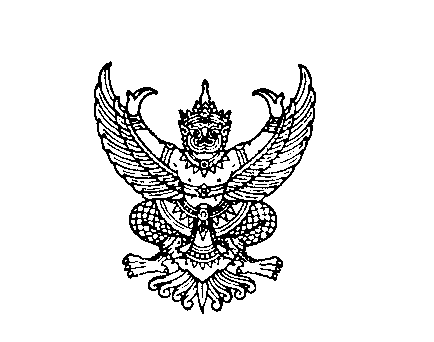 ที่ มท ๐๘๑๘.2/ว                                                                                กรมส่งเสริมการปกครองท้องถิ่น                                                                                                                          ถนนนครราชสีมา เขตดุสิต กทม. ๑๐3๐๐					                 ตุลาคม  ๒๕๖2เรื่อง   การตั้งงบประมาณตามข้อบัญญัติ/เทศบัญญัติขององค์กรปกครองส่วนท้องถิ่นเพื่อเป็นค่าใช้จ่าย            ในการดำเนินการเลือกตั้งท้องถิ่น ปี พ.ศ. 2563 เรียน   ผู้ว่าราชการจังหวัดอ้างถึง หนังสือกระทรวงมหาดไทย ด่วนที่สุด ที่ มท 0808.2/ว 3886 ลงวันที่ 28 มิถุนายน 2562 สิ่งที่ส่งมาด้วย    1. บัญชีรายชื่อองค์กรปกครองส่วนท้องถิ่นที่ได้ตั้งงบประมาณตามข้อบัญญัติ/เทศบัญญัติงบประมาณรายจ่ายประจำปี พ.ศ. 2563 เพื่อเป็นค่าใช้จ่ายในการดำเนินการเลือกตั้งท้องถิ่นแล้ว แต่ยังไม่ได้บันทึกรายงานข้อมูลฯลงในศูนย์ระบบบัญชีคอมพิวเตอร์ขององค์กรปกครองส่วนท้องถิ่น (e-LAAS) สิ่งที่ส่งมาด้วย    2. บัญชีรายชื่อองค์กรปกครองส่วนท้องถิ่นที่ได้รับความเห็นชอบข้อบัญญัติ/เทศบัญญัติงบประมาณรายจ่ายประจำปี พ.ศ. 2563 แล้ว แต่ไม่ปรากฏข้อมูลการตั้งงบประมาณเพื่อเป็นค่าใช้จ่ายในการดำเนินการเลือกตั้ง ตามที่กระทรวงมหาดไทยมีหนังสือซักซ้อมแนวทางการจัดทำงบประมาณรายจ่ายประจำปี พ.ศ. 2563 ขององค์กรปกครองส่วนท้องถิ่นเพื่อเป็นค่าใช้จ่ายสำหรับการเลือกตั้งขององค์กรปกครองส่วนท้องถิ่น รายละเอียดตามหนังสือที่อ้างถึง นั้น กรมส่งเสริมการปกครองท้องถิ่นได้ตรวจสอบรายงานข้อมูลการตั้งงบประมาณเพื่อเป็นค่าใช้จ่าย    ในการดำเนินการเลือกตั้งท้องถิ่น ประจำปีงบประมาณ พ.ศ. 2563 ขององค์กรปกครองส่วนท้องถิ่น จากศูนย์ระบบบัญชีคอมพิวเตอร์ขององค์กรปกครองส่วนท้องถิ่น (e-LAAS) ปรากฏว่ามีองค์กรปกครองส่วนท้องถิ่นที่ตั้งงบประมาณ  ตามข้อบัญญัติ/เทศบัญญัติงบประมาณรายจ่ายประจำปี พ.ศ. 2563 เพื่อเป็นค่าใช้จ่ายในการดำเนินการเลือกตั้งท้องถิ่น แต่ยังไม่ได้บันทึกรายงานข้อมูลการตั้งงบประมาณตามข้อบัญญัติ/เทศบัญญัติเพื่อเป็นค่าใช้จ่ายในการดำเนินการเลือกตั้งท้องถิ่นลงในศูนย์ระบบบัญชีคอมพิวเตอร์ขององค์กรปกครองส่วนท้องถิ่น (e-LAAS) และมีองค์กรปกครอง     ส่วนท้องถิ่นได้รับความเห็นชอบข้อบัญญัติ/เทศบัญญัติงบประมาณรายจ่ายประจำปี พ.ศ. 2563 แล้ว แต่ไม่ได้ตั้งงบประมาณเพื่อเป็นค่าใช้จ่ายในการดำเนินการเลือกตั้งท้องถิ่นไว้ในข้อบัญญัติ/เทศบัญญัติงบประมาณรายจ่ายปี           พ.ศ. 2563 ดังนั้น เพื่อให้การเตรียมความพร้อมในการตั้งงบประมาณเพื่อเป็นค่าใช้จ่ายในการดำเนินการเลือกตั้งท้องถิ่นเป็นไปด้วยความเรียบร้อย จึงขอให้จังหวัดดำเนินการ ดังนี้1. แจ้งองค์กรปกครองส่วนท้องถิ่นที่ตั้งงบประมาณตามข้อบัญญัติ/เทศบัญญัติงบประมาณ     รายจ่ายประจำปี พ.ศ. 2563 เพื่อเป็นค่าใช้จ่ายในการดำเนินการเลือกตั้งท้องถิ่น แต่ยังไม่ได้บันทึกรายงานข้อมูล       การตั้งงบประมาณตามข้อบัญญัติ/เทศบัญญัติเพื่อเป็นค่าใช้จ่ายในการดำเนินการเลือกตั้งท้องถิ่นลงในศูนย์ระบบบัญชีคอมพิวเตอร์ขององค์กรปกครองส่วนท้องถิ่น (e-LAAS) ให้ดำเนินการตรวจสอบและบันทึกรายงานข้อมูลดังกล่าว           ลงในศูนย์ระบบบัญชีคอมพิวเตอร์ขององค์กรปกครองส่วนท้องถิ่น (e-LAAS) โดยดำเนินการให้แล้วเสร็จภายในเดือนพฤศจิกายน 2562 รายละเอียดปรากฏตามสิ่งที่ส่งมาด้วย 1 /2. แจ้งองค์กร ...-2-2. แจ้งองค์กรปกครองส่วนท้องถิ่นที่ไม่ได้ตั้งงบประมาณเพื่อเป็นค่าใช้จ่ายในการดำเนินการเลือกตั้งท้องถิ่นไว้ในข้อบัญญัติ/เทศบัญญัติงบประมาณรายจ่ายปี พ.ศ. 2563 ให้ดำเนินการตั้งงบประมาณเพื่อเป็นค่าใช้จ่าย       ในการดำเนินการเลือกตั้งท้องถิ่นไว้ในข้อบัญญัติ/เทศบัญญัติงบประมาณรายจ่ายปี พ.ศ. 2563 โดยดำเนินให้แล้วเสร็จภายในเดือนพฤศจิกายน 2562 รายละเอียดปรากฏตามสิ่งที่ส่งมาด้วย 2 และหากมีข้อขัดข้องในการตั้งงบประมาณดังกล่าวประการใด กรุณาแจ้งให้ทราบด้วยทั้งนี้ หากมีข้อขัดข้องหรือปัญหาในการบันทึกรายงานข้อมูลการตั้งงบประมาณสามารถติดต่อผู้ประสานงานศูนย์ระบบบัญชีคอมพิวเตอร์ขององค์กรปกครองส่วนท้องถิ่น (e-LAAS) ตามรายชื่อและหมายเลขโทรศัพท์ท้ายหนังสือนี้  		จึงเรียนมาเพื่อโปรดพิจารณา         ขอแสดงความนับถือ                                อธิบดีกรมส่งเสริมการปกครองท้องถิ่นกองการเลือกตั้งท้องถิ่น					โทร ๐-๒๒๔๑-๙๐๐๐ ต่อ ๒๓๗๓โทรสาร 0-2241-7223 	           ผู้ประสานงานกองการเลือกตั้งท้องถิ่น นายสุรัตน์ นุชอุทัย โทร ๐9- 4864-3113ผู้ประสานงานศูนย์ระบบ e-LAAS นางสาววฤษสพร พิมพะสิงห์ โทร 0-2206-6300และ โทร 0-2241-9000 ต่อ 1607 - 1611 